	           Poznań, dnia 11 marca 2024 r.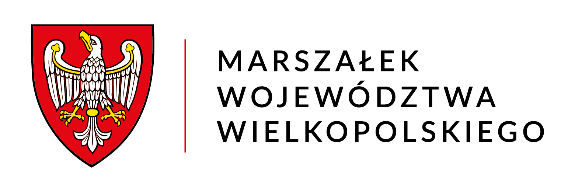 	           Za dowodem doręczenia         DSK-V.7440.2.2024OBWIESZCZENIE MARSZAŁKA WOJEWÓDZTWA WIELKOPOLSKIEGONa podstawie art. 41 ust. 3, art. 80 ust. 3, art. 156 ust. 1 pkt 2 i art. 161 ust. 1 ustawy 
z dnia 9 czerwca 2011 r. – Prawo geologiczne i górnicze (tekst jednolity: Dz. U. 
z 2023 r., poz. 633 ze zm.) oraz art. 36 i art. 61 § 4 ustawy z dnia 14 czerwca 1960 r. 
– Kodeks postępowania administracyjnego (tekst jednolity: Dz. U. z 2023 r., poz. 775 
ze zm.),ZAWIADAMIAMo wszczęciu na wniosek Inwestora: Generalnego Dyrektora Dróg Krajowych i Autostrad (Generalna Dyrekcja Dróg Krajowych i Autostrad Oddział w Poznaniu, z siedzibą 
przy ul. Siemiradzkiego 5a, 60-763 Poznań), reprezentowanego przez pełnomocnika 
- Michała Schmidta, postępowania w sprawie zatwierdzenia „Projektu robót geologicznych dla określenia warunków geologiczno-inżynierskich w ramach zadania pn.: „Opracowanie Studium Techniczno-Ekonomiczno-Środowiskowego z elementami Koncepcji Programowej w ramach zadania „Budowa obwodnicy Krotoszyna, Zdun 
i Cieszkowa w ciągu drogi krajowej nr 15” zwanego dalej „Projektem…”.
Z dokumentacją przedmiotowej sprawy zainteresowane Strony mogą zapoznać 
się w siedzibie Departamentu Zarządzaniem Środowiskiem i Klimatu Urzędu Marszałkowskiego Województwa Wielkopolskiego w Poznaniu (Al. Niepodległości 34, piętro X, część A, pokój nr 1053).
Ewentualne uwagi i wnioski można składać w siedzibie Departamentu Zarządzania Środowiskiem i Klimatu Urzędu Marszałkowskiego Województwa Wielkopolskiego 
w Poznaniu (sekretariat - X piętro, część A, pokój nr 1048) lub przesłać pocztą na adres: Urząd Marszałkowski Województwa Wielkopolskiego w Poznaniu, Departament Zarządzania Środowiskiem i Klimatu, al. Niepodległości 34, 61-714 Poznań. Uwagi 
i wnioski mogą być wnoszone pisemnie, telegraficznie, za pomocą telefaksu, ustnie 
do protokołu oraz za pomocą środków komunikacji elektronicznej przez elektroniczną skrzynkę podawczą tutejszego Organu (e-PUAP). 
Termin do wnoszenia uwag i wniosków wynosi 7 dni, od dnia udostępnienia zawiadomienia w Biuletynie Informacji Publicznej (data udostępnienia: 
13 marca 2024 r.). Zgodnie z art. 49 § 2 ustawy Kodeks postępowania administracyjnego zawiadomienie uważa się za dokonane po upływie czternastu dni 
od dnia, w którym nastąpiło publiczne obwieszczenie, inne publiczne ogłoszenie lub udostępnienie pisma w Biuletynie Informacji Publicznej. W związku z powyższym termin na wniesienie uwag lub wniosków upływa w dniu 3 kwietnia 2024 r.
Organem właściwym  do rozpatrzenia uwag i wniosków oraz wydania decyzji zatwierdzającej „Projekt …” jest Marszałek Województwa Wielkopolskiego.
Podstawowe dane o wniosku o zatwierdzenie projektu robót geologicznych zamieszczone są w publicznie dostępnym wykazie danych o dokumentach zawierających informacje o środowisku i jego ochronie Urzędu Marszałkowskiego Województwa Wielkopolskiego w Poznaniu, zamieszczonym na stronie internetowej: http://www.f7.umww.pl/f7/
Jednocześnie zawiadamiam Strony postępowania administracyjnego dotyczącego zatwierdzenia „Projektu…”, że przedmiotowa sprawa, ze względu na prowadzone postępowanie administracyjne, nie zostanie załatwiona w ustawowym terminie.  Równocześnie wyznaczam nowy termin załatwienia sprawy do dnia 31 maja 2024 r.
Stronom służy prawo wniesienia ponaglenia do Ministra Klimatu i Środowiska, 
za pośrednictwem Marszałka Województwa Wielkopolskiego. Ponaglenie można wnieść, jeżeli:nie załatwiono sprawy w terminie określonym w art. 35 Kodeksu postępowania administracyjnego lub przepisach szczególnych ani w terminie wskazanym zgodnie z art. 36 § 1 Kodeksu (bezczynność);postępowanie jest prowadzone dłużej niż jest to niezbędne do załatwienia sprawy (przewlekłość).Ponaglenie powinno zawierać uzasadnienie.
UWAGA: W piśmie stanowiącym odpowiedź na niniejsze zawiadomienie należy podać znak sprawy.z up. MARSZAŁKA WOJEWÓDZTWA Małgorzata Krucka - AdamkiewiczZastępca Dyrektora Departamentu Zarządzania Środowiskiem i Klimatupodpis elektronicznyOtrzymują:Michał Schmidt – pełnomocnik  + załącznikPozostałe Strony – w trybie art. 41 ust. 3 w zw. z art. 80 ust. 3 ustawy Prawo geologiczne i górniczeAaSprawę prowadzi:Maciej Grabowskitel.: 61 626 7486pokój 1051 (część A)e-mail: maciej.grabowski@umww.pl